«В СЛОВЕ МЫ СТО ТЫСЯЧ Я»Воспитанники группы «Солнышко», Кочев Егор и Пинул Валерия, вместе со своими мамами, приняли участие в городском фестивале национальных культур «В слове Мы сто тысяч Я» среди образовательных учреждений городского округа город Переславль-Залесский, посвященного Году педагога-наставника. На котором показали сказку «Жихарка».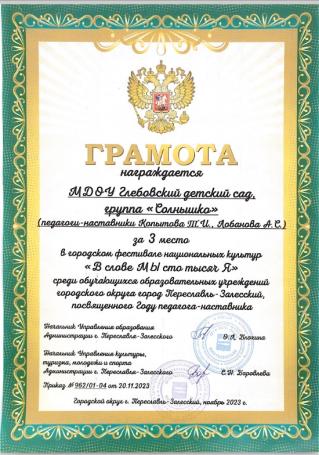 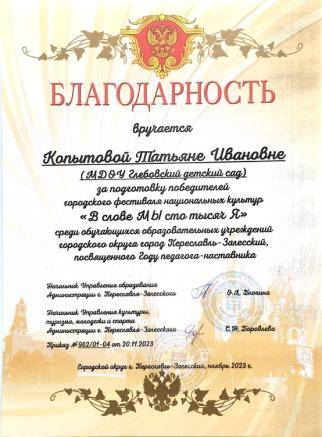 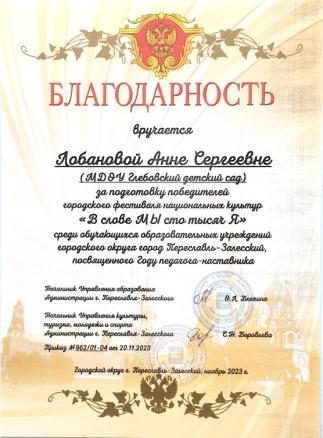 